秋冬服装产品及其企业名单序号被抽查市场主体名称被抽样市场主体地址生产单位名称（标称）生产单位地址（标称）产品名称标称商标规格型号生产日期/批号综合判定不合格项目备注1广州市番禺区南村诚麦服装店广州市番禺区南村镇汉溪大道东（延伸段）381,389,391号（自编南区B-3,B-4写字楼及商铺）239房广州诚恒贸易有限公司广州市南沙区东涌镇洲兴街32号（1号厂房）一层男休闲上衣Kikc检样:175/96A   备样:170/92A---/货号:C7S460022未发现不合格2广州市番禺区南村诚麦服装店广州市番禺区南村镇汉溪大道东（延伸段）381,389,391号（自编南区B-3,B-4写字楼及商铺）239房广州诚恒贸易有限公司广州市南沙区东涌镇洲兴街32号（1号厂房）一层男休闲上衣Kikc检样:170/92A   备样:165/88A---/货号:C2S110487未发现不合格3广州市番禺区南村诚麦服装店广州市番禺区南村镇汉溪大道东（延伸段）381,389,391号（自编南区B-3,B-4写字楼及商铺）239房广州诚恒贸易有限公司广州市南沙区东涌镇洲兴街32号（1号厂房）一层男棉茄克Kikc检样:175/96A    备样:175/96A---/货号:B2H110446未发现不合格4迪卡侬（上海）体育用品有限公司广州增城广场分公司广州市增城区荔城街增城大道69号1幢188号迪脉（上海）企业管理有限公司上海市浦东新区银霄路393号2幢二层西北侧茄克衫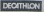 检样:165/84Y   备样:165/84Y---/4226275未发现不合格5迪卡侬（上海）体育用品有限公司广州增城广场分公司广州市增城区荔城街增城大道69号1幢188号迪脉（上海）企业管理有限公司上海市浦东新区银霄路393号2幢二层西北侧茄克衫检样:180/108B   备样:180/108B---/4231206未发现不合格6迪卡侬（上海）体育用品有限公司广州增城广场分公司广州市增城区荔城街增城大道69号1幢188号迪脉（上海）企业管理有限公司上海市浦东新区银霄路393号2幢二层西北侧大衣检样:175/92A   备样:175/92A---/2114292未发现不合格7海恩斯莫里斯（上海）商业有限公司增城分公司广州市增城区荔城街增城大道69号1幢190号地上一层1FA房海恩斯莫里斯（上海）商业有限公司上海市黄浦区淮海中路645-659号B1-3F休闲外套H&M检样:165/92A   备样:160/88A---/223829未发现不合格8海恩斯莫里斯（上海）商业有限公司增城分公司广州市增城区荔城街增城大道69号1幢190号地上一层1FA房海恩斯莫里斯（上海）商业有限公司上海市黄浦区淮海中路645-659号B1-3F休闲外套H&M检样:150/80A   备样:150/80A---/201877未发现不合格9海恩斯莫里斯（上海）商业有限公司增城分公司广州市增城区荔城街增城大道69号1幢190号地上一层1FA房海恩斯莫里斯（上海）商业有限公司上海市黄浦区淮海中路645-659号B1-3F休闲外套H&M检样:170/104A   备样:165/96A---/220686未发现不合格10绫致时装（天津）有限公司开发区万达一分公司广州高新技术产业开发区科丰路89号1016房绫致时装（天津）有限公司天津新技术产业园区武清开发区泉秀路9号西装ONLY检样:155/76A(XS)          备样:160/80A(S)---/121308014C12未发现不合格11绫致时装（天津）有限公司开发区万达一分公司广州高新技术产业开发区科丰路89号1016房绫致时装（天津）有限公司天津新技术产业园区武清开发区泉秀路9号西服ONLY检样:165/84A(M) 备样:155/76A(XS)---/121408012G43未发现不合格12绫致时装（天津）有限公司开发区万达一分公司广州高新技术产业开发区科丰路89号1016房绫致时装（天津）有限公司天津新技术产业园区武清开发区泉秀路9号上衣ONLY检样:165/84A(M) 备样:155/76A(XS)---/121408002H61未发现不合格13广州市黄埔区百悦光服装店广州市黄埔区联和街科丰路89号2015铺广州友平服饰有限公司广东省广州市番禺区南村镇大塘边街6号301梭织外套InShop检样:170/92A(XL)            备样:165/88A(L)---/款号:1021D26065不合格纤维含量14广州市黄埔区百悦光服装店广州市黄埔区联和街科丰路89号2015铺广州泰佩服饰有限公司广州市番禺区大石街河村工业二路12号A302梭织外套InShop检样:165/88A(L) 备样:160/84A(M)---/款号:1021D26066未发现不合格15广州市黄埔区百悦光服装店广州市黄埔区联和街科丰路89号2015铺常宁市哲奇服饰有限公司常宁市群英西路帝煌山庄入口套装InShop见报告备注---/款号:1021C53011未发现不合格16飒拉商业（上海）有限公司广州汉溪大道分公司广州市番禺区南村镇汉溪大道东391号室内街自编次主力店B飒拉商业（上海）有限公司上海市静安区南京西路1193号休闲西服上衣ZARA检样:175/100A   备样:170/88A---/货号:2761/251/505未发现不合格17飒拉商业（上海）有限公司广州汉溪大道分公司广州市番禺区南村镇汉溪大道东391号室内街自编次主力店B飒拉商业（上海）有限公司上海市静安区南京西路1193号休闲西服上衣ZARA检样:165/84A   备样:160/80A---/货号:8269/696/832未发现不合格18飒拉商业（上海）有限公司广州汉溪大道分公司广州市番禺区南村镇汉溪大道东391号室内街自编次主力店B飒拉商业（上海）有限公司上海市静安区南京西路1193号休闲服ZARA检样:170/88A   备样:160/80A---/货号:8392/811/800未发现不合格19绫致时装（天津）有限公司南沙二分公司广州市南沙区双山大道3号186房自编号1035B、1036绫致时装（天津）有限公司天津新技术产业园区武清开发区泉秀路9号休闲西服杰克·琼斯检样:170/92A   备样:170/92A---/221308007未发现不合格20绫致时装（天津）有限公司南沙二分公司广州市南沙区双山大道3号186房自编号1035B、1036绫致时装（天津）有限公司天津新技术产业园区武清开发区泉秀路9号外套杰克·琼斯检样:175/96A   备样:175/96A---/221321040未发现不合格21绫致时装（天津）有限公司南沙二分公司广州市南沙区双山大道3号186房自编号1035B、1036绫致时装（天津）有限公司天津新技术产业园区武清开发区泉秀路9号上衣杰克·琼斯检样:170/92A   备样:170/92A---/221405008未发现不合格22绫致时装（天津）有限公司南沙四分公司广州市南沙区双山大道3号186房自编号1038绫致时装（天津）有限公司天津新技术产业园区武清开发区泉秀路9号上衣思莱德检样:175/96A   备样:175/96A---/4213PQ004未发现不合格23绫致时装（天津）有限公司南沙四分公司广州市南沙区双山大道3号186房自编号1038绫致时装（天津）有限公司天津新技术产业园区武清开发区泉秀路9号上衣思莱德检样:175/96A   备样:175/96A---/4213PQ006未发现不合格24绫致时装（天津）有限公司南沙四分公司广州市南沙区双山大道3号186房自编号1038绫致时装（天津）有限公司天津新技术产业园区武清开发区泉秀路9号夹克思莱德检样:175/96A   备样:175/96A---/421321017未发现不合格25广州海珠区海集派服装店广州市海珠区广州大道南978号201铺之十六广州梵尚服装贸易公司广州市荔湾区西湾路150号短款立领夹克---检样:175/96A  备样:170/92A---/款号:2130700552不合格耐汗渍色牢度:耐水色牢度26广州海珠区海集派服装店广州市海珠区广州大道南978号201铺之十六广州梵尚服装贸易公司广州市荔湾区西湾路150号短款连帽针织外套---检样:185/104A  备样:180/100A---/款号:2130703377不合格纤维含量27广州海珠区海集派服装店广州市海珠区广州大道南978号201铺之十六广州梵尚服装贸易公司广州市荔湾区西湾路150号短款连帽夹克---检样:170/92A  备样:165/88A---/款号:2130700658未发现不合格28广州市海珠区琴瑟服装店广州市海珠区广州大道南978号201铺之九广州市莱克斯顿服饰有限公司广州市荔湾区荷景南路55号休闲外套(合体版)---检样:175/92A   备样:170/88A---/货号:L03081009171未发现不合格29广州市海珠区琴瑟服装店广州市海珠区广州大道南978号201铺之九广州市莱克斯顿服饰有限公司广州市荔湾区荷景南路55号茄克(合体版)---检样:175/92A  备样:175/92A---/货号:L03071014072未发现不合格30广州市海珠区琴瑟服装店广州市海珠区广州大道南978号201铺之九广州市莱克斯顿服饰有限公司广州市荔湾区荷景南路55号休闲外套(合体版)---检样:175/92A   备样:175/92A---/货号:L03081013412未发现不合格31广州市好又多百货商业广场有限公司东山分公司广州市越秀区淘金路淘金街6-8号旭日商贸（中国）有限公司广东省惠州市江北云山菊花一路8号3楼男装梭织外套---检样:180/100A   备样:180/100A---/货号:13-122503未发现不合格32广州市好又多百货商业广场有限公司东山分公司广州市越秀区淘金路淘金街6-8号深圳市君运服饰有限公司深圳市龙岗区南湾街道吉厦社区早禾坑工业园3号写字楼1楼A区茄克衫君运JUNYUN检样:175/92A  备样:175/92A---/货号:82101-2未发现不合格33广州市好又多百货商业广场有限公司东山分公司广州市越秀区淘金路淘金街6-8号九江市冰能量服饰织造有限公司江西省九江市湖口县金砂南大道（盈联实业7#厂房）带帽绒里背心碳灰M---检样:170/92A(M) 备样:170/92A(M)---/GESL21F23318未发现不合格34广州友谊集团有限公司广州友谊商店广州市越秀区环市东路369号自编1号楼海球（广州）商业有限公司广州高新技术产业开发区科学大道181号第十二层风衣---检样:175/96B    备样:170/92B---/---未发现不合格35广州友谊集团有限公司广州友谊商店广州市越秀区环市东路369号自编1号楼广州杰光企业有限公司广州市西湖路12号广州百货大厦商务楼25楼茄克衫LOZIO检样:185/100A  备样:175/92A---/货号:61110291未发现不合格36广州友谊集团有限公司广州友谊商店广州市越秀区环市东路369号自编1号楼海球（广州）商业有限公司广州高新技术产业开发区科学大道181号第十二层茄克---检样:175/96B   备样:170/92B---/---未发现不合格37广州友谊集团有限公司广州友谊商店广州市越秀区环市东路369号自编1号楼海球（广州）商业有限公司广州高新技术产业开发区科学大道181号第十二层棉服---检样:175/96B   备样:170/92B---/---未发现不合格38广东永旺天河城商业有限公司广东省广州市天河区天河路208号天河城购物中心负一层全层中山市得利龙服饰有限公司中山市石岐区康华路32号8卡夹棉背心DELICRON检样:170/88A   备样:175/92A---/货号:584-00不合格产品使用说明（标识）39广东永旺天河城商业有限公司广东省广州市天河区天河路208号天河城购物中心负一层全层中山市得利龙服饰有限公司广东省中山市石岐区博爱二路第一城步行街二楼90#单面背心DELICRON检样:185/100A   备样:180/96A---/货号:582-00不合格产品使用说明（标识）40广东永旺天河城商业有限公司广东省广州市天河区天河路208号天河城购物中心负一层全层中山市得利龙服饰有限公司中山市石岐区康华路32号8卡背心褛DELICRON检样:185/100A   备样:170/88A---/货号:584-05未发现不合格41广东永旺天河城商业有限公司广东省广州市天河区天河路208号天河城购物中心负一层全层广东诺斯牛服装商行广州市荔湾区中山八路5号1204室休闲外套(吊牌)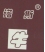 检样:195/108A  备样:190/104A---/货号:2106#兰未发现不合格42广东粤海天河城商业有限公司广州市天河区天河路208号广东博斯服饰实业有限公司广东省广州市天河区珠江东路30号广州银行大厦5401室男装上衣(双面穿)---检样:175/96A   备样:170/92A---/货号:113124041070未发现不合格43广东粤海天河城商业有限公司广州市天河区天河路208号广东博斯服饰实业有限公司广东省广州市天河区珠江东路30号广州银行大厦5401室男装上衣(双面穿)---检样:175/96A   备样:170/92A---/货号:113224040970未发现不合格44广东粤海天河城商业有限公司广州市天河区天河路208号卡尔丹顿服饰股份有限公司深圳市龙华新区大浪时尚创意城浪静路3号男外套---检样:180/100A   备样:175/96A---/货号:KBBW35147IAN8未发现不合格45广东粤海天河城商业有限公司广州市天河区天河路208号卡尔丹顿服饰股份有限公司深圳市龙华新区大浪时尚创意城浪静路3号男外套---检样:175/96A   备样:170/92A---/货号:KBBW25330FAN5未发现不合格46广东粤海天河城商业有限公司广州市天河区天河路208号卡尔丹顿服饰股份有限公司深圳市龙华新区大浪时尚创意城浪静路3号男外套---检样:175/96A   备样:175/96A---/货号:KBBW25141FAN6未发现不合格47广东粤海天河城商业有限公司广州市天河区天河路208号广东博斯服饰实业有限公司广东省广州市天河区珠江东路30号广州银行大厦5401室男装上衣---检样:175/96A   备样:170/92A---/货号:113134048470不合格纤维含量48广州家广超市有限公司万国店广州市海珠区江湾路283号东莞市衣购思商贸有限公司东莞市厚街镇河田第二工业区路15号衣购思工业园138SYL带帽纯色短款女外套Y502-YX-A---检样:190/108A   备样:175/96A---/款号:Y502不合格纤维含量49广州家广超市有限公司万国店广州市海珠区江湾路283号东莞市衣购思商贸有限公司东莞市厚街镇河田第二工业区路15号衣购思工业园139XDSRX棒球领净色短款男外套6601A2---检样:180/96A   备样:180/96A---/款号:6601不合格产品使用说明（标识）50广州家广超市有限公司万国店广州市海珠区江湾路283号东莞市衣购思商贸有限公司东莞市厚街镇河田第二工业区路15号衣购思工业园139XDSRX带帽净色口袋拼色条短款男外套6602 A2---检样:185/100A   备样:185/100A---/款号:6602不合格产品使用说明（标识）51广州市从化街口琪慧服饰店广州市从化区街口街东成路49号之11铺信丰县信融服饰有限公司江西省赣州市信丰县工业园诚信大道9号毛绒外套IEF 爱依服检样:155/80A(S) 备样:160/84A(M)---/款号:2N12A-N30766-M6未发现不合格52深圳华润万佳超级市场有限公司中六店广州市越秀区中山六路281号101房、201房、301房、401房深圳市邦驰路服装有限公司深圳市龙岗区早禾坑工业区1号新兴工业园6栋4楼休闲西装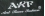 检样:180/96A   备样:170/88A---/---未发现不合格53深圳华润万佳超级市场有限公司中六店广州市越秀区中山六路281号101房、201房、301房、401房深圳市邦驰路服装有限公司深圳市龙岗区早禾坑工业区1号新兴工业园6栋4楼商务夹克检样:175/92A   备样:185/100A---/---未发现不合格54深圳华润万佳超级市场有限公司中六店广州市越秀区中山六路281号101房、201房、301房、401房深圳市邦驰路服装有限公司深圳市龙岗区早禾坑工业区1号新兴工业园6栋4楼商务防寒服检样:185/100A   备样:185/100A---/---不合格纤维含量55绫致时装（天津）有限公司广州白云销售部广州市白云区云霄路353栋的5号停机坪一层L1078B绫致时装（天津）有限公司天津新技术产业园区武清开发区泉秀路9号上衣奥莉检样:160/80A   备样:155/76A---/122131002S12未发现不合格56绫致时装（天津）有限公司广州白云销售部广州市白云区云霄路353栋的5号停机坪一层L1078B绫致时装（天津）有限公司天津新技术产业园区武清开发区泉秀路9号外套奥莉检样:160/80A   备样:155/76A---/121236029A43未发现不合格57广州日播创美服饰有限公司第八分店广州市白云区云霄路自编353栋的5号停机坪一层L1075N号商铺日播时尚集团股份有限公司上海市松江区中山街道茸阳路98号外套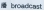 检样:160/80A   备样:170/88A---/款号:BD03XD0116(1)未发现不合格58广州日播创美服饰有限公司第八分店广州市白云区云霄路自编353栋的5号停机坪一层L1075N号商铺日播时尚集团股份有限公司上海市松江区中山街道茸阳路98号水洗牛仔外套---检样:160/80A   备样:170/88A---/款号:BD04WD0248(l)未发现不合格59广州日播创美服饰有限公司第八分店广州市白云区云霄路自编353栋的5号停机坪一层L1075N号商铺日播时尚集团股份有限公司上海市松江区中山街道茸阳路98号连衣裙---检样:160/80A   备样:170/88A---/款号:BD04LD0208(1)未发现不合格60快尚时装（广州）有限公司广州第一分公司广州市荔湾区黄沙大道8号第二层235号商铺快尚时装（广州）有限公司广东省广州市白云区云霄路91号男装外套---检样:175/92A   备样:175/92A---/款号:MV44S9DN2000未发现不合格61快尚时装（广州）有限公司广州第一分公司广州市荔湾区黄沙大道8号第二层235号商铺快尚时装（广州）有限公司广东省广州市白云区云霄路91号男装休闲上衣---检样:180/100A   备样:180/100A---/款号:MF08S9BN2011未发现不合格62快尚时装（广州）有限公司广州第一分公司广州市荔湾区黄沙大道8号第二层235号商铺快尚时装（广州）有限公司广东省广州市白云区云霄路91号女装外套---检样:170/88A   备样:170/88A---/款号:WV40S1EN2000未发现不合格63广州市斯凯奇商业有限公司西城都荟分店广州市荔湾区黄沙大道8号227房东莞美兴服饰有限公司广东省东莞市凤岗镇凤岗金富路1号6栋303室针织套头卫衣---检样:180/96A   备样:175/92A---/款号:P122M007未发现不合格64广州辰宇服饰有限公司第五分公司广州市荔湾区黄沙大道8号地下一层B166房之二、B167、B168房（自编号负一层B055-056号商铺）杭州意丰歌服饰有限公司浙江省杭州市余杭区余杭经济开发区超峰东路2号南楼5楼515室风衣---检样:155/80A   备样:150/76A---/款号:3D2260402 批号:60402-1未发现不合格65广州辰宇服饰有限公司第五分公司广州市荔湾区黄沙大道8号地下一层B166房之二、B167、B168房（自编号负一层B055-056号商铺）杭州意丰歌服饰有限公司浙江省杭州市余杭区余杭经济开发区超峰东路2号南楼5楼515室风衣---检样:155/80A   备样:150/76A---/款号:3D1160391 批号:60391-1未发现不合格66广州辰宇服饰有限公司第五分公司广州市荔湾区黄沙大道8号地下一层B166房之二、B167、B168房（自编号负一层B055-056号商铺）杭州意丰歌服饰有限公司浙江省杭州市余杭区余杭经济开发区超峰东路2号南楼5楼515室风衣---检样:160/84A   备样:150/76A---/款号:3C8262741 批号:62741-1未发现不合格67广州市萝岗区湖云沣服装店广州市黄埔区联和街科丰路89号1013（自主申报）东莞市欧点服饰有限公司广东省东莞市虎门镇大宁社区康宁路3号外套OU.检样:160/84A   备样:155/80A---/款号:1072210213未发现不合格68广州市萝岗区湖云沣服装店广州市黄埔区联和街科丰路89号1013（自主申服）东莞市欧点服饰有限公司广东省东莞市虎门镇大宁社区康宁路3号西装OU.检样:165/88A   备样:160/84A---/款号:1072210011未发现不合格69广州市萝岗区湖云沣服装店广州市黄埔区联和街科丰路89号1013（自主申服）东莞市欧点服饰有限公司广东省东莞市虎门镇大宁社区康宁路3号外套OU.检样:160/84A   备样:155/80A---/款号:1072140184未发现不合格70广州市黄埔区联和街朵啦服装零售店广州市黄埔区科丰路89号2039铺（自主申报）广州市朵以服饰有限公司广东省广州市荔湾区西村西增路63号A7栋西装外套---检样:160/80A   备样:155/76A---/货号:37DC441012未发现不合格71广州市黄埔区联和街朵啦服装零售店广州市黄埔区科丰路89号2039铺（自主申报）广州市朵以服饰有限公司广东省广州市荔湾区西村西增路63号A7栋风衣---检样:160/80A   备样:155/76A---/货号:37DC731060未发现不合格72广州甄壹贸易有限公司广州市海珠区琶洲蟠龙新街2号1层(部位:自编1039A)杭州伯喜服饰有限公司浙江省杭州市临平区艺尚小镇2-1号楼休闲西服---检样:175/96A   备样:160/84A---/款号:1011409008046K未发现不合格73广州甄壹贸易有限公司广州市海珠区琶洲蟠龙新街2号1层(部位:自编1039A)杭州伯喜服饰有限公司浙江省杭州市余杭区乔司街道汀兰街253号9幢101-105室休闲衬衫---检样:180/100A   备样:175/96A---/款号:1011105008942C不合格纤维含量74广州甄壹贸易有限公司广州市海珠区琶洲蟠龙新街2号1层（部位:自编1039A）杭州伯喜服饰有限公司浙江省杭州市余杭乔司街道汀兰街253号9幢101-105室休闲西服---检样:180/100A  备样:160/84A---/款号:1241308013026M未发现不合格75广州市海珠区流桑服装店广州市海珠区琶洲蟠龙新街2号2层自编2030、自编2031房广州友平服饰有限公司广东省广州市番禺区南村镇大塘边街6号301梭织外套InShop检样:160/84A   备样:160/84A---/款号:0322D26013不合格纤维含量76广州市海珠区流桑服装店广州市海珠区琶洲蟠龙新街2号2层自编2030、自编2031房常宁市哲奇服饰有限公司常宁市群英西路帝煌山庄入口长袖上衣InShop检样:155/80A   备样:160/84A---/款号:0222A16068未发现不合格77广州市海珠区流桑服装店广州市海珠区琶洲蟠龙新街2号2层自编2030、自编2031房广州爱妮服装有限公司广州市番禺区恒美大道恒美楼201风衣外套InShop检样:160/84A         165/88A  备样:160/84A---/款号:0122D82008未发现不合格78上海笕尚服饰有限公司广州番禺亚运大道店广州市番禺区大龙街亚运大道1号1005-1007、2004-2007房上海笕尚服饰有限公司上海市静安区灵石路819号男外套---检样:175/100A   备样:165/88A---/款号:522660024未发现不合格79上海笕尚服饰有限公司广州番禺亚运大道店广州市番禺区大龙街亚运大道1号1005-1007、2004-2007房上海笕尚服饰有限公司上海市灵石路745号6F男外套---检样:165/88A   备样:165/88A---/款号:721660022未发现不合格80上海笕尚服饰有限公司广州番禺亚运大道店广州市番禺区大龙街亚运大道1号1005-1007、2004-2007房上海笕尚服饰有限公司上海市灵石路745号6F男外套---检样:175/96A   备样:175/96A---/款号:721660010未发现不合格81广州市番禺区大龙趣创服饰店广州市番禺区大龙街亚运大道1号2023房广州依趣服装有限公司广州市番禺区大石河村工业路24号短衬衣---检样:160/84A   备样:155/80A---/款号:LW1097未发现不合格82广州晟睿服饰有限公司广州市番禺区南村镇东线路东兴工业区A区四楼广州晟睿服饰有限公司广州市番禺区南村镇东线路东兴工业区A区四楼风衣---检样:170/92A   备样:160/84A---/款号:A2131FY203未发现不合格83广州芈蕊服饰有限公司广州市番禺区大龙街汉碁大道7号4楼402房广州芈蕊服饰有限公司广州市番禺区大龙街汉碁大道7号4楼402房女外套MIRUI芈蕊检样:165/88A   备样:165/88A---/货号:TJG7328不合格产品使用说明（标识）；纤维含量84广州芈蕊服饰有限公司广州市番禺区大龙街汉碁大道7号4楼402房广州芈蕊服饰有限公司广州市番禺区大龙街汉碁大道7号4楼402房女外套MIRUI芈蕊检样:165/88A   备样:165/88A---/货号:TJZ14606未发现不合格85广州胖姐服饰有限公司广州市番禺区南村镇江南工业二区一横路1号之一513铺广州胖姐服饰有限公司广州市番禺区南村镇江南工业二区一横路1号之一513铺裤子---检样:160/84A   备样:160/84A---/款号:C14K1743未发现不合格86广州胖姐服饰有限公司广州市番禺区南村镇江南工业二区一横路1号之一513铺广州胖姐服饰有限公司广州市番禺区南村镇江南工业二区一横路1号之一513铺西装---检样:160/84A   备样:160/84A---/款号:C13W1592未发现不合格87广州注释服饰有限公司广州市番禺区大石街会江石北工业大道丰晟工业园L栋201广州注释服饰有限公司广州市番禺区大石街会江石北工业大道丰晟工业园L栋201长款风衣ZIRONG 子容检样:160/84A   备样:155/80A---/款号:ZWF3FC130未发现不合格88广州市花都区新华汉龙运动服装店广州市花都区龙珠路36号大润发商店街89号柜三六一度（中国）有限公司福建省晋江市五里工业园区单风衣---检样:180/100A 备样:175/96A---/552134002A-3未发现不合格89广州市花都区新华汉龙运动服装店广州市花都区龙珠路36号大润发商店街89号柜三六一度（中国）有限公司福建省晋江市五里工业园区单夹克---检样:180/100A 备样:170/92A---/552134608-4未发现不合格90广州市花都区新华汉龙运动服装店广州市花都区龙珠路36号大润发商店街89号柜三六一度（福建）体育用品有限公司福建省晋江市陈埭镇江头工业区单风衣---检样:180/100A 备样:180/100A---/552134603-1未发现不合格91广州市田美润福商业有限公司广州市花都区龙珠路与凤凰路交汇处西南角广州市辰诺服饰有限公司广州市海珠区宝岗大道277号4-9楼505-2室男翻领薄夹克(B1)CN213/062---检样:185/100A 备样:185/100A ---/款号:BW2151062未发现不合格92广州市田美润福商业有限公司广州市花都区龙珠路与凤凰路交汇处西南角广州市辰诺服饰有限公司广州市海珠区南晖路29号209房女丝棉背心CN214/019---检样:175/96A   备样:165/88A---/款号:BX2152019未发现不合格93迅销（中国）商贸有限公司增城万达广场店广州市增城荔城街增城大道69号1幢189号迅销（中国）商贸有限公司上海市徐汇区虹桥路1号1幢19层1903、1904、1905单元WOMEN女装双面呢衬衫式茄克---检样:155/80A   备样:155/80A---/446354未发现不合格94迅销（中国）商贸有限公司增城万达广场店广州市增城荔城街增城大道69号1幢189号迅销（中国）商贸有限公司上海市徐汇区虹桥路1号1幢19层1903、1904、1905单元宽松衬衫式茄克---检样:165/84A   备样:165/84A---/439811未发现不合格95迅销（中国）商贸有限公司增城万达广场店广州市增城荔城街增城大道69号1幢189号迅销（中国）商贸有限公司上海市徐汇区虹桥路1号1幢19层1903、1904、1905单元宽松衬衫式茄克---检样:180/108B   备样:180/108B---/443322未发现不合格96广州市南沙区非特服饰店广东省广州市南沙区双山大道3号269房自编2065特步（中国）有限公司泉州经济技术开发区清濛园区7号街坊9（C）号地块保暖风衣---检样:180/100A   备样:175/96A---/款号:979429 160588未发现不合格97广州市南沙区非特服饰店广东省广州市南沙区双山大道3号269房自编2065特步（中国）有限公司泉州经济技术开发区清濛园区7号街坊9（C）号地块保暖夹克---检样:180/100A   备样:175/96A---/款号:979429 130601未发现不合格98广州市南沙区非特服饰店广东省广州市南沙区双山大道3号269房自编2065特步（中国）有限公司泉州经济技术开发区清濛园区7号街坊9（C）号地块保暖夹克---检样:180/100A   备样:175/96A---/款号:978129 130289未发现不合格99广州市南沙区南沙龚珑玲服装店广州市南沙区南沙街双山大道3号276房自编号2057福建七匹狼实业股份有限公司福建晋江市金井镇南工业区茄克衫---检样:165/84A   备样:175/92A---/货号:111B50101838未发现不合格100广州市南沙区南沙龚珑玲服装店广州市南沙区南沙街双山大道3号276房自编号2057福建七匹狼实业股份有限公司福建晋江市金井镇南工业区茄克衫---检样:170/88A   备样:175/92A---/货号:111B50102851未发现不合格101广州市南沙区南沙龚珑玲服装店广州市南沙区南沙街双山大道3号276房自编号2057福建七匹狼实业股份有限公司福建晋江市金井镇南工业区茄克衫---检样:165/84A   备样:180/96A---/货号:111B50102802未发现不合格102海恩斯莫里斯（上海）商业有限公司广州番禺分公司广州市番禺区桥南街福德路315号奥园广场107、276单元海恩斯莫里斯（上海）商业有限公司上海市卢湾区淮海中路645-659号B1-3F男式外套---检样:180/116A   备样:180/116A---/0602673未发现不合格103海恩斯莫里斯（上海）商业有限公司广州番禺分公司广州市番禺区桥南街福德路315号奥园广场107、276单元海恩斯莫里斯（上海）商业有限公司上海市黄浦区淮海中路645-659号B1-3F休闲外套---检样:175/100A   备样:170/92A---/1014028未发现不合格104海恩斯莫里斯（上海）商业有限公司广州番禺分公司广州市番禺区桥南街福德路315号奥园广场107、276单元海恩斯莫里斯（上海）商业有限公司上海市黄浦区淮海中路645-659号B1-3F休闲外套---检样:175/100A   备样:175/100A---/1013151未发现不合格105上海禄泰实业有限公司广州第六分公司广州市番禺区桥南街福德路281、299、315号自编108、109-01、109-02、110-01、110-02、111、229-1、230、231号阿迪达斯体育（中国）有限公司苏州工业园区现代大道88号普洛斯物流园区C21号茄克---检样:185/104A   备样:180/100A---/货号:HM9889未发现不合格106上海禄泰实业有限公司广州第六分公司广州市番禺区桥南街福德路281、299、315号自编108、109-01、109-02、110-01、110-02、111、229-1、230、231号阿迪达斯体育（中国）有限公司苏州工业园区现代大道88号普洛斯物流园区C21号茄克---检样:170/96A   备样:170/96A---/货号:HM7484未发现不合格107广州市好又多百货商业广场有限公司广州市天河区天河棠下村口中山大道南广州市源赛柏服饰有限公司广州高新技术产业开发区科学大道97号1134室立领商务夹克黑色南柏斯宝检样:180/100A   备样:175/96A---/产品货号：YSB21F23BW036未发现不合格108广州市好又多百货商业广场有限公司广州市天河区天河棠下村口中山大道南深圳市布查特纺织品有限公司深圳市宝安区松岗楼岗大洋工业区蓝天科技园B3栋2楼男立领夹克黑色XXLBUTCHART检样:180/96A   备样:175/92A---/款号:PBJ21F23242不合格纤维含量；
pH值109广州市好又多百货商业广场有限公司广州市天河区天河棠下村口中山大道南深圳市布查特纺织品有限公司深圳市宝安区松岗楼岗大洋工业区蓝天科技园B3栋2楼户外马甲卡其南BUTCHART检样:185/104A   备样:185/104A---/款号:PBJ21F23241不合格pH值110广州市好又多百货商业广场有限公司广州市天河区天河棠下村口中山大道南广州市源赛柏服饰有限公司广州高新技术产业开发区科学大道97号1134室绒里拼色外套红L柏斯宝检样:175/96A   备样:170/92A---/产品货号:YSB21F23FL005未发现不合格111广州一动体育用品销售有限公司天河城旗舰店经营部广州市天河区天河路208号粤海天河城大厦首层02单元，第二层01单元，第三层01单元李宁（中国）体育用品有限公司北京市通州区中关村科技园通州园光机电一体化产业基地兴光五街8号套头连帽卫衣---检样:XL 180/96A 备样:L 175/92A---/款号:AWDS159-2未发现不合格112广州一动体育用品销售有限公司天河城旗舰店经营部广州市天河区天河路208号粤海天河城大厦首层02单元，第二层01单元，第三层01单元李宁（中国）体育用品有限公司北京市通州区中关村科技园通州园光机电一体化产业基地兴光五街8号套头无帽卫衣---检样:XL 180/96A 备样:L 175/92A---/款号:AWDS065-3未发现不合格113广州一动体育用品销售有限公司天河城旗舰店经营部广州市天河区天河路208号粤海天河城大厦首层02单元，第二层01单元，第三层01单元李宁（中国）体育用品有限公司北京市通州区中关村科技园通州园光机电一体化产业基地兴光五街8号套头连帽卫衣---检样:XL 180/96A 备样:L 175/92A---/AWDS067-8未发现不合格114利惠商业（上海）有限公司广州正佳广场分公司广州市天河区天河路228号负一层至七层、七层夹层广州正佳商业广场1F-1B062号商铺亮志（江西）服装有限公司江西省上饶市鄱阳县芦田工业园区女装针织休闲服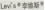 检样:155/80A S  备样:155/80A S---/货号:A4052-0002未发现不合格115利惠商业（上海）有限公司广州正佳广场分公司广州市天河区天河路228号负一层至七层、七层夹层广州正佳商业广场1F-1B062号商铺亮志（江西）服装有限公司江西省上饶市鄱阳县芦田工业园区男装针织休闲服检样:170/92A M 备样:165/84A S---/货号:A4048-0000未发现不合格116利惠商业（上海）有限公司广州正佳广场分公司广州市天河区天河路228号负一层至七层、七层夹层广州正佳商业广场1F-1B062号商铺亮志（江西）服装有限公司江西省上饶市鄱阳县芦田工业园区女装针织休闲服检样:160/84A M 备样:155/80A S---/货号:A2674-0000未发现不合格117广州宝元贸易有限公司广州市天河区体育东路138号701室（部位:01单元）（仅限办公）宁波申洲针织有限公司宁波北仑大港工业城甬江路18号针织卫衣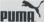 检样:180/100A(L)             备样:180/100A(L)---/货号:533121 01未发现不合格118广州宝元贸易有限公司广州市天河区体育东路138号701室（部位:01单元）（仅限办公）宁波申洲针织有限公司宁波北仑大港工业城甬江路18号针织卫衣检样:180/100A(L) 备样: 180/100A(L)---/货号:846376 01未发现不合格119广州宝元贸易有限公司广州市天河区体育东路138号701室（部位:01单元）（仅限办公）宁波申洲针织有限公司宁波北仑大港工业城甬江路18号针织长裤检样:185/82A(XL) 备样: 185/82A(XL)---/货号:534966 01未发现不合格120广州市番禺区大龙趣创服饰店广州市番禺区大龙街亚运大道1号2023房广州依趣服装有限公司广州市番禺区大石河村工业路24号西装外套---检样:165/88A   备样:160/84A---/款号:MS7113未发现不合格121广州市南沙区兰吉雅服装店广州市南沙区双山大道3号188房自编1059号广州奇纭贸易有限公司广州市天河区天河北路179号2501房女装上衣---检样:170/92A   备样:165/88A---/货号:OHC04063不合格纤维含量122广州市南沙区兰吉雅服装店广州市南沙区双山大道3号188房自编1059号广州奇纭贸易有限公司广州市天河区天河北路179号2501房女装连衣裙---检样:175/96A   备样:165/88A---/货号:OHC03038未发现不合格123广州柏衣图贸易有限公司广州市番禺区大龙街亚运大道1号0021房广州町家贸易有限公司广州市南沙区南沙街石板东街3号308长袖衬衫---检样:160/84A   备样:160/84A---/货号:I09222H338未发现不合格124广州市番禺区大龙街美梦服饰店广州市番禺区大龙街亚运大道1号2002房广东三福服装有限公司广州市白云区同康路287号B栋401夹克---检样:180/96A   备样:180/96A---/451173不合格pH值125广州市番禺区大龙街美梦服饰店广州市番禺区大龙街亚运大道1号2002房广州市宜合服饰有限公司广州市白云区粤溪北路财汇信息科技产业园B栋5楼夹克---检样:180/96A   备样:175/92A---/451047未发现不合格126广州市番禺区大龙街美梦服饰店广州市番禺区大龙街亚运大道1号2002房广州市宜合服饰有限公司广州市白云区粤溪北路财汇信息科技产业园B栋5楼夹克---检样:175/92A   备样:170/88A---/451223未发现不合格127广州市沣路服饰有限公司广州市白云区粤溪北路98号B801广州市沣路服饰有限公司广州市白云区粤溪北路98号B801风衣外套---检样:175/92A   备样:175/92A---/货号:80111FY06072未发现不合格128广州市南沙区兰吉雅服装店广州市南沙区双山大道3号188房自编1059号广州市宏翊服装有限公司广州市白云区江高镇新贝横路5号女装上衣---检样:170/92A   备样:165/88A---/货号:OCA04054未发现不合格